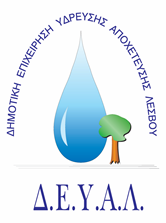 ΔΙΑΔΗΜΟΤΙΚΗ ΕΠΙΧΕΙΡΗΣΗ                                                            Ημερομηνία: 14/07/2022ΥΔΡΕΥΣΗΣ ΑΠΟΧΕΤΕΥΣΗΣ                                             ΛΕΣΒΟΥ                                                                                                          Προς                                                                                                          Δ.Ε.Υ.Α. ΛέσβουΕΝΔΕΙΚΤΙΚΟΣ ΠΡΟΥΠΟΛΟΓΙΣΜΟΣ	Προς ΘΕΜΑ:  Προμήθεια και εγκατάσταση υποβρύχιου κινητήρα για το αντλητικό συγκρότημα Γεώτρησης ‘’Καρυδιά’’ Τ.Κ. Στύψης. Αρ. πρωτ.:    8726 /14-07-2022Α/ΑΠΟΣΟΤΗΤΑΠΕΡΙΓΡΑΦΗΤΙΜΗ ΜΟΝ. ΚΟΣΤΟΣ11ΥΠΟΒΡΥΧΙΟΣ ΚΙΝΗΤΗΡΑΣ  4’’  5,5 ΗΡ 200,00200,0021ΥΛΙΚΑ ΗΛΕΚΤΡΙΚΗΣ ΣΥΝΔΕΣΗΣ20,0020,0031ΑΝΕΛΚΥΣΗ ΑΝΤΛΗΤΙΚΟΥ ΣΥΓΚΡΟΤΗΜΑΤΟΣ300,00300,0041ΚΑΘΕΛΚΥΣΗ ΑΝΤΛΗΤΙΚΟΥ ΣΥΓΚΡΟΤΗΜΑΤΟΣ300,00300,00ΚΑΘΑΡΗ ΑΞΙΑΚΑΘΑΡΗ ΑΞΙΑΚΑΘΑΡΗ ΑΞΙΑΚΑΘΑΡΗ ΑΞΙΑ820,00ΦΠΑ 17%ΦΠΑ 17%ΦΠΑ 17%ΦΠΑ 17%139,40ΣΥΝΟΛΟΣΥΝΟΛΟΣΥΝΟΛΟΣΥΝΟΛΟ959,40